Publicado en Algeciras el 29/09/2021 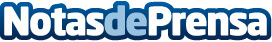 Partida Logistics – Reconocida con el Certificado HalalPARTIDA Logistics ya cuenta con el Certificado Halal. Con este documento, emitido por la autoridad musulmana del país exportador, se legitima que un producto o servicio específico cumple de manera satisfactoria con los requisitos establecidos por la Ley Islámica para el posterior consumo por parte de la poblaciónDatos de contacto:Álvaro Partida956 581 611Nota de prensa publicada en: https://www.notasdeprensa.es/partida-logistics-reconocida-con-el Categorias: Gastronomía Comunicación Andalucia Logística http://www.notasdeprensa.es